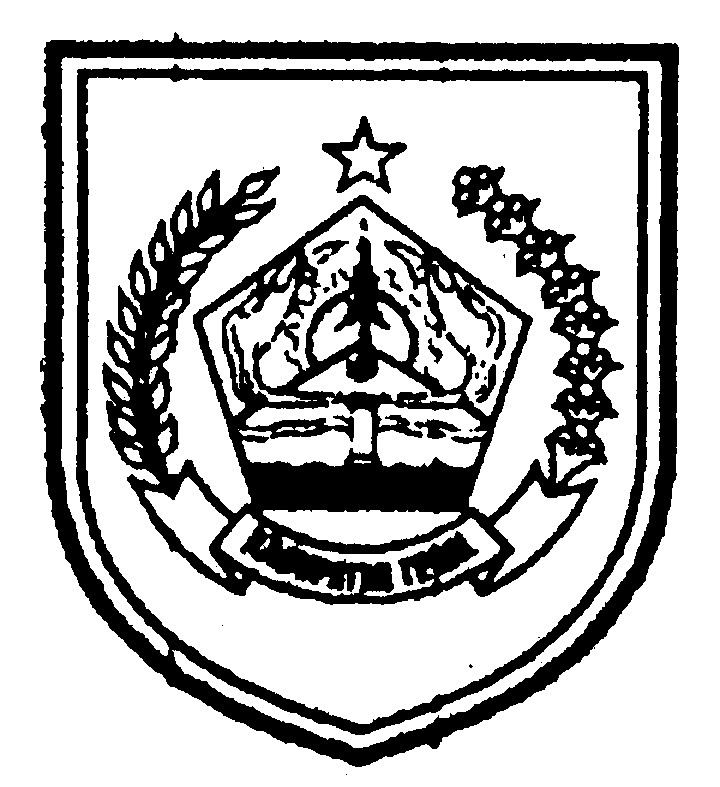 FORMULIR KEPESERTAANGELAR BUDAYA UNGGULAN KAB. TEGALTAHUN 2017Yang bertanda tangan di bawah ini :Nama Instansi/ Unit Kerja 	: 	__________________________________________Nama Pimpinan 		:	__________________________________________Alamat 			:	__________________________________________Jenis Kesenian 		:	__________________________________________Jumlah Personil 		:	__________________________________________Penanggung Jawab Tim Seni 	:	__________________________________________No. HP 			:	__________________________________________Menyatakan bersedia untuk berpartisipasi sebagai pengisi acara "Gelar Budaya Unggulan Kab. Tegal Th. 2017"__________, __________________ 2017Yang membuat pernyataan,___________________________(Tanda tangan & stempel)